JMOLהנחיות דידקטיות להפעלת הפעילות בכיתה:תיאור התקנה והפעלת הפלטפורמה.http://sourceforge.net/projects/jmol/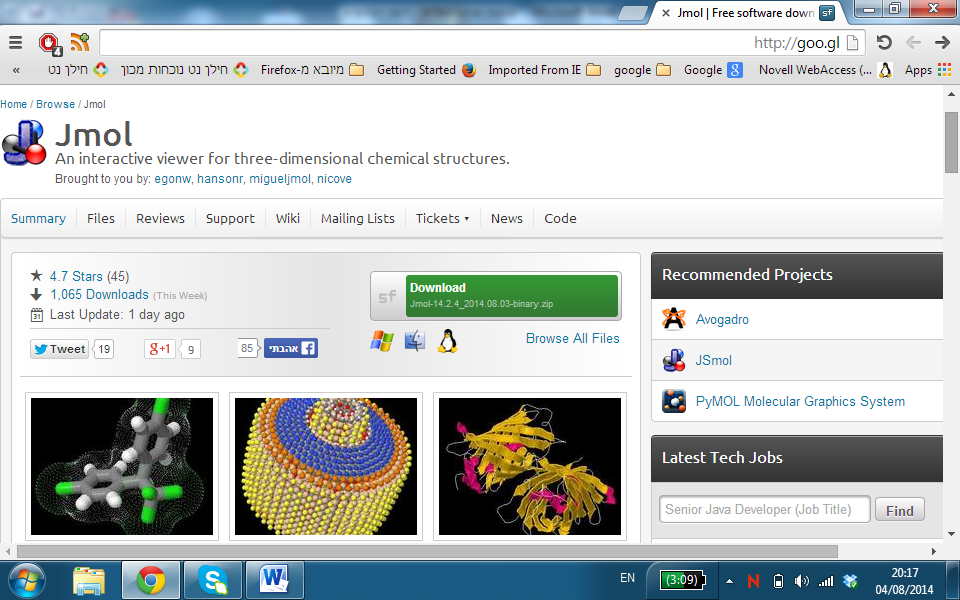 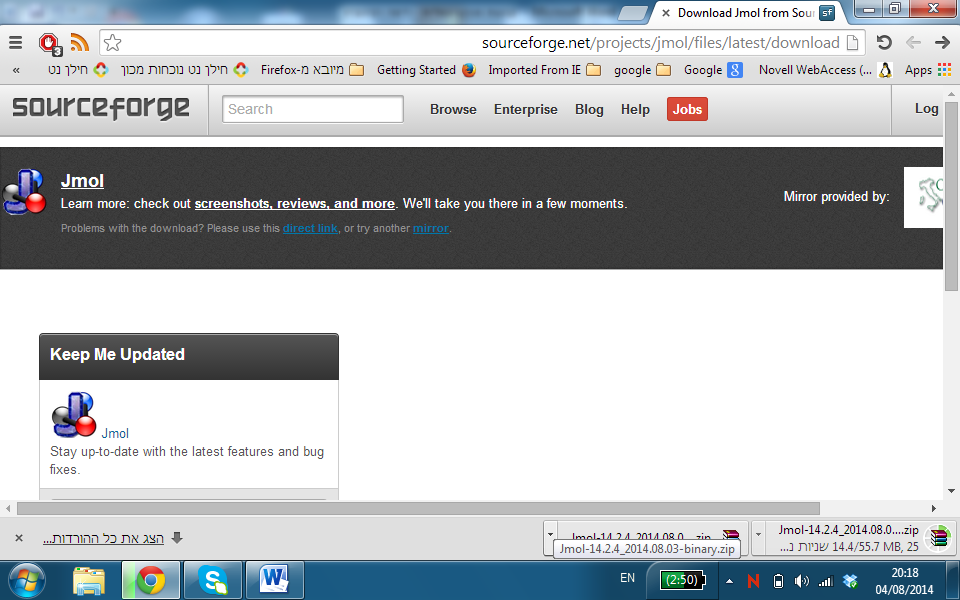 פתרון דף העבודה 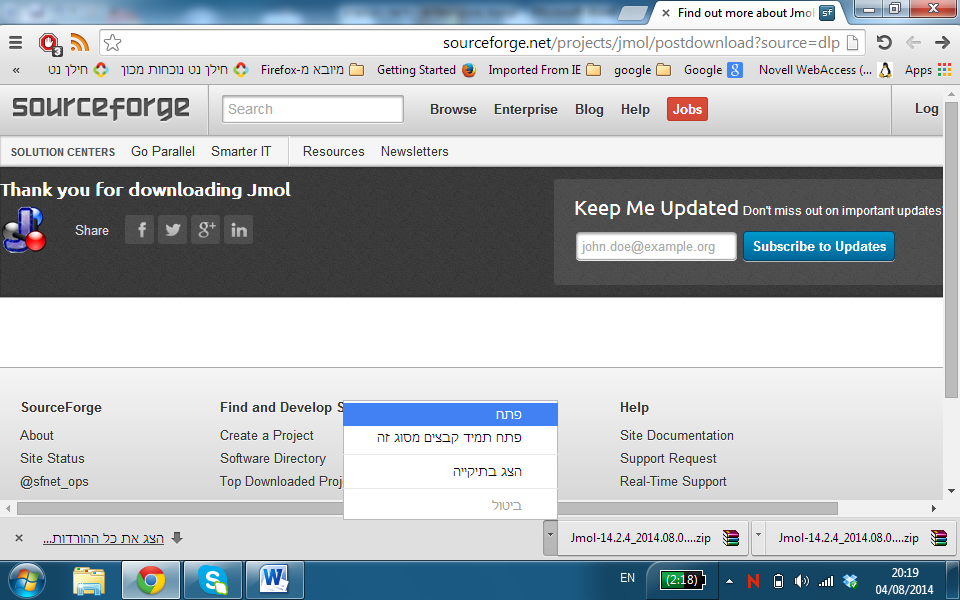 